Word RaceSet a timer for 1 minute. How many times can you write your spelling correctly? Repeat for each of your spellings.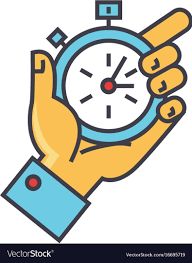 Silly SentencesWrite a sentence using one or more of your words that is ridiculous.  The sillier the better!Dictionary DefinitionsUse a dictionary to find the correct meanings of each of your spellings.Noughts & CrossesTake it in turns with a partner to ask each other how to spell your words.  If correct you get a go.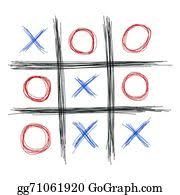 Synonyms & AntonymsUse a thesaurus to find synonyms (words that mean the same or similar) and antonyms (words meaning the opposite) of your spellings.Words within WordsHow many other words can you find within each spelling?e.g. togetherthere              gotteeth              hereher                  toeWordleCreate a wordle using your spelling words.  This could be hand drawn or using http://www.wordle.net/create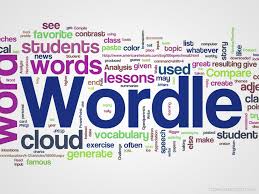 Spelling Tennis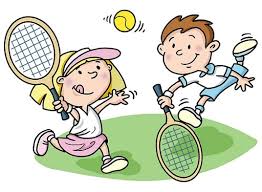 With a partner, take it in turns to say the letters or sounds in your word. You could challenge yourself by trying it backwards.